План работы по предупреждению детского дорожно-транспортного травматизма в образовательных организациях муниципального района Большеглушицкий на 2020г.Правила дорожного этикета под девизом «Делай как я, как мы, делай лучше нас!»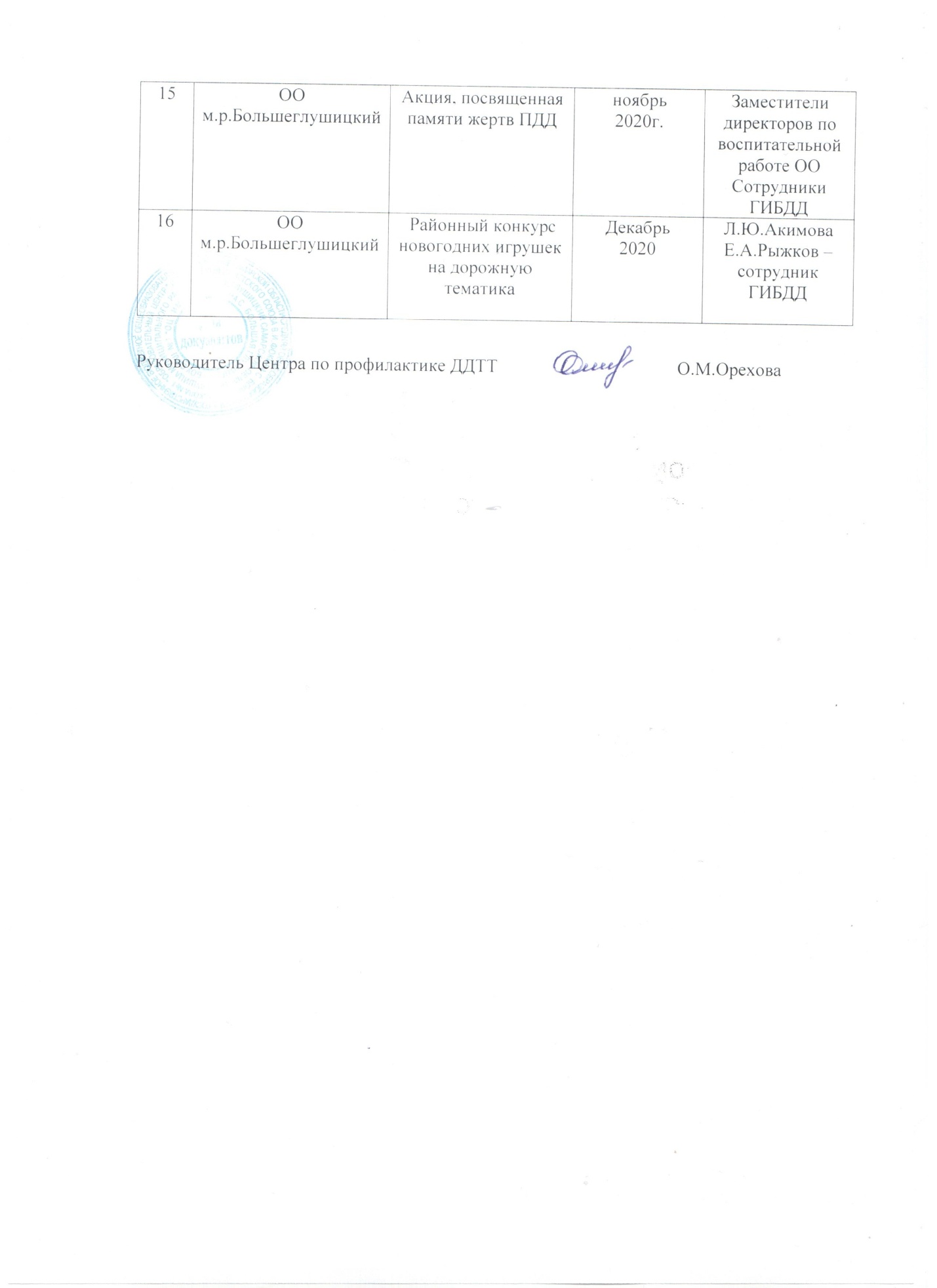 №Наименование ОО,место проведенияНаименование мероприятияСроки  и место проведенияОтветственные 1ОО м.р.БольшеглушицкийАкция для детей и родителей«Заметный – Я»(наличие у детей СВЭ)21 января 2020г. Заместители директоров по воспитательной работе ООСотрудники ГИБДД2ОО м.р.БольшеглушицкийКонкурс на лучший лозунг в стихах «# Стань заметнее!» 25 января2020г.Заместители директоров по воспитательной работе ООСотрудники ГИБДД3ОО м.р.БольшеглушицкийТворческие выступления семейных команд «Мой папа самых честных правил…Он ПДД большой знаток»12 февраля2020г.Заместители директоров по воспитательной работе ООСотрудникиГИБДД4ОО м.р.БольшеглушицкийРейд родительского патруля: использование детских удерживающих устройств при  подвозе детей к школе  12 марта 2020г.Заместители директоров по воспитательной работе ООСотрудники ГИБДД5ОО м.р.Большеглушицкий Рейд родительского патруля «Гаджетам на место на дороге!»12 апреля2020г.Заместители директоров по воспитательной работе ООСотрудники ГИБДД6ОО м.р.Большеглушицкий Районная Акция «Сними наушник»20 апреля2020г.Заместители директоров по воспитательной работе ООСотрудники ГИБДДЛ.Ю.Акимова7ОО м.р.БольшеглушицкийРодительские собрания в ОО Неделя безопасности.«Внимание! Дорога!»майв течение месяцаЗаместители директоров по воспитательной работе ООСотрудники ГИБДД8ОО м.р.БольшеглушицкийДень защиты детей!1 июня2020НачальникиЛДП(Лагерей дневного пребывания)Сотрудники ГИБДД9ОО м.р.БольшеглушицкийНеделя безопасности:- конкурс «Безопасная дорога!»- викторина: «В стране дорожных знаков»июньв течениемесяцаНачальникиЛДП(Лагерей дневного пребыванияСотрудники ГИБДД10ОО м.р.БольшеглушицкийМесячник безопасности:-беседы: «Внимание! Дети!»сентябрь2020г.Заместители директоров по воспитательной работе ООСотрудники ГИБДД11СП «Дом детского творчества»Районный конкурс рисунков и плакатов «Безопасная дорога»26сентября2020г.Л.Ю.АкимоваЕ.А.Рыжков  -сотрудник ГИБДД12ОО м.р.БольшеглушицкийУрок безопасности(для детей и родителей)октябрь 2020г.Заместители директоров по воспитательной работе ООСотрудники ГИБДД13ОО м.р.БольшеглушицкийРайонный конкурс агитбригад ЮИД20 октября2020Л.Ю.АкимоваЕ.А.Рыжков – сотрудник ГИБДД14ОО м.р.БольшеглушицкийРайонные конкурсы по профилактике ПДД:- Конкурс школьных стенгазет;-Конкурс фотографий  - конкурс социальных роликов октябрь-февральЛ.Ю.АкимоваЕ.А.Рыжков – сотрудник ГИБДД